Bakonyszentlászlói Szent László ÓvodaA pedagógus szakképzettséggel rendelkező nevelő és oktató munkát közvetlenül segítő munkakörben foglalkoztatottakra vonatkozó helyi értékelési szabályzata 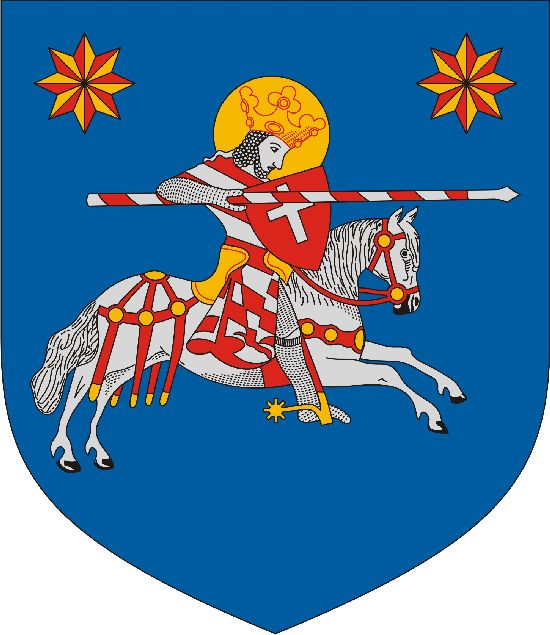 Készítette: Hutvágner Istvánné		intézményvezető1. Szabályzat hatályaJelen szabályzat a Bakonyszentlászlói Szent László Óvoda /8431 Bakonyszentlászló Petőfi utca 1/és a vele közalkalmazotti jogviszonyban álló, pedagógus szakképzettséggel rendelkező nevelő és oktató munkát közvetlenül segítő munkakörben foglalkoztatottakra terjed ki. GyakornokA 326/2013. (VIII. 30.) Korm. rendelet alapján Gyakornok fokozatba besorolt nevelő és oktató munkát közvetlenül segítő munkakörben foglalkoztatott személyIntézményvezető a köznevelési intézmény vezetője Közvetlen felettes: a köznevelési intézmény Szervezeti és Működési Szabályzata alapján a nevelő és oktató munkát közvetlenül segítő munkakörben foglalkoztatott munkaköri leírásában közvetlen felettesként megjelölt személy Mentor: a gyakornok szakmai fejlődését segítő, az intézményvezető által kijelölt, pedagógus vagy nevelő és oktató munkát közvetlenül segítő munkakörben foglalkoztatott személy. 2. Gyakornokra vonatkozó szakmai követelmény rendszer A pedagógus szakképzettség Hospitálás: a nevelő és oktató munkát közvetlenül segítő munkakörben foglalkoztatott nevelési, vagy tanítási félévenként legalább öt, pedagógus szakképzettségének megfelelő tanórát vagy foglalkozást köteles látogatni. 3. Munkakörhöz kapcsolódó követelmények: A gyakornok ismerje meg a köznevelési intézmény hagyományait, történetét, szervezeti felépítését, tevékenységétAz intézményi dokumentumokat (pedagógiai program, szervezeti és működési szabályzat, házirend, munkaterv)Tanügyigazgatás dokumentumokat, ezek alkalmazásának módját    Munkavédelemre, balesetvédelemre, tűzvédelemre vonatkozó általános szabályokatGyermekek, tanulók, szülők, pedagógusok törvényben meghatározott jogait és kötelezettségeitA fenntartói irányítással kapcsolatos általános rendelkezéseketAz intézményre vonatkozó főbb jogszabályokat. A gyakornok a munkajogi szabályoknak megfelelően lássa el munkaköri kötelezettségeit! 4. A minősítés szempontjai és a teljesítmény mérésének módja Hospitálás A hospitáláson való részvételt a meglátogatott tanórát vagy foglalkozást tartó pedagógus, valamint – ha a hospitálás nem a gyakornokot foglalkoztató intézményben történt – az intézményvezető az aláírásával igazolja.  A hospitálási napló tartalmazza: a tanóra vagy foglalkozás időpontját, helyétaz azt tartó pedagógus nevét, tárgyát, illetve témáját a tanóra, foglalkozás menetének leírását a tanóra, foglalkozás pedagógus által megfogalmazott céljaita tanóra, foglalkozás céljának megvalósulásával kapcsolatos gyakornoki értékelést a tapasztalatok, tanulságok megfogalmazását. A hospitálási naplót a tanórát, foglalkozást követő 30 napon belül el kell készíteni és azt  mentornak be kell mutatni!A szakmai követelmények teljesítésének mérése A gyakornok köteles számot adni a megismert dokumentumokról. A munkakör ellátása szempontjából szükséges szakmai ismeretek  A munkakör ellátása során végzett szakmai, gyakorlati munka  A szakmai munkával kapcsolatos problémamegoldó képesség A munkavégzéssel kapcsolatos felelősség és hivatástudat  A munkavégzéssel kapcsolatos pontosság, szorgalom, igyekezet Az egyes szempontokra a következő értékelés és pontszám adható: Kiemelkedő (3 pont)  Megfelelő (2 pont) Kevéssé megfelelő (1 pont) Nem megfelelő (0 pont) A pontszámok alapján a gyakornok munkájának értékelése lehet: Kiválóan alkalmas (80–100%) Alkalmas (60–79%) Kevéssé alkalmas (30–59%) Alkalmatlan (30% alatt) A gyakornok a Pedagógus I. fokozatba sorolás feltételeit teljesítette, ha: Az előírt számú hospitáláson részt vett,A hospitálási naplót hiánytalanul vezetteA szakmai munka értékelése legalább „kevéssé alkalmas” eredményt ért el. 5. A minősítési követelmények teljesítésével és a teljesítmény mérésével összefüggő eljárási rend A gyakornok a hospitálás igazolását, a hospitálási naplót az intézményvezetőnek köteles bemutatni a szakmai munka értékelését megelőzően. A mentor írásban beszámol a gyakornok fejlődéséről, szövegesen értékeli teljesítményét, szervezetbe való beilleszkedésének sikerességét, a szükséges dokumentumok megismerését. A szakmai munka értékelését az intézményvezető a mentor beszámolója és a közvetlen vezető véleményének kikérése alapján írásban végzi el, a gyakornoki idő lejártát megelőző 60 napon belül. A minősítő lapot az intézményvezető, a mentor és a gyakornok írja alá. Az intézményvezető írásos igazolást készít arról, hogy a gyakornok a Pedagógus I. fokozatba sorolás feltételeit teljesítette-e, és ezt továbbítja az Oktatási Hivatal részére. Az átsorolást az Oktatási Hivatal által kiállított tanúsítvány alapján kell elvégezni.7. Záró rendelkezésekJelen szabályzat 2016.09.01.én lép hatályba, és visszavonásig érvényes.Az értékelési szabályzatot az óvodavezető adja ki és évente felülvizsgálja azt. Kiadás és módosítás előtt beszerzi a nevelőtestület véleményét.    8. ZáradékA értékelési szabályzatot a Nevelőtestület 2016. augusztusi Nevelőtestületi értekezletén véleményezte.Bakonyszentlászló, 2016. szeptember 1.	Hutvágner Istvánné							intézményvezető